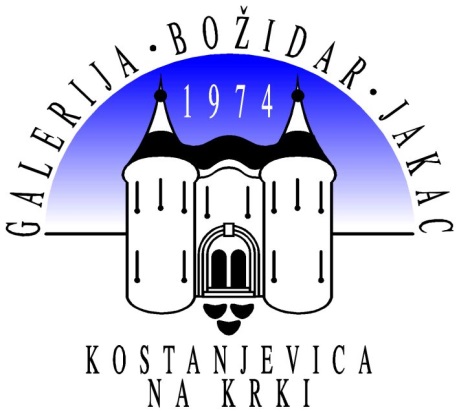 STRATEŠKI NAČRTGALERIJE BOŽIDAR JAKAC KOSTANJEVICA NA KRKI2015 - 2020Kostanjevica na Krki, november 2013 Dopolnjeno – predlog za svet, september 2014KazaloPravne osnoveNekdanji cistercijanski samostan - kulturni spomenik in središče kulturnih dejavnostiZgodovinski pregled in umestitev galerijeGalerija in okolje Vsebinska izhodišča in razlogi za ustanovitev Galerije Božidar JakacPoslanstvo galerije in strateški cilji6.1 Programske usmeritve     6.2  Zbiralna strategija galerije6.3 Predviden obseg programa6.4 Organizacijske usmeritve              7.  Plan investicij8. Finance9. Umestitev  Galerije Božidar Jakac v srednjeročne in dolgoročne načrte      Občine Kostanjevica na Krki10. Kratkoročni cilji 2015 - 2020Srednjeročni cilji 2020 - 2025Dolgoročni cilji 2025 - 2030ZaključekPravne osnoveSklep o ustanovitvi Galerije Božidar Jakac, Občinska kulturna skupnost dne, 24.12.1975, Sklep Občinskega sveta Občine Krško o ustanovitvi javnega zavoda Galerije Božidar Jakac štev. 028-16/97-1/18 z dne, 11.12.1997, Odlok o ustanovitvi javnega zavoda Galerija Božidar Jakac, Ur. list RS, štev. 108/2003), vpis v sodni register kot javni zavod s področja kulture pri Okrajnem sodišču v Novem mestu štev. Srg 127/85, Zakon o zavodih (Ur. list RS, štev. 12/91, 45/94), Zakon o varstvu kulturne dediščine (Ur. list RS, štev. 7/99), Zakon o lastninjenju spomenikov in znamenitosti v družbeni lastnini (Ur. list, štev. 16/96), Zakon o uresničevanju javnega interesa na področju kulture (Ur. list RS, štev. 75-2680/94 in Ur. list RS, štev. 96 /02), Uredba o vzpostavitvi muzejske mreže  za izvajanje javne službe na področju kulturne dediščine in določitve državnih muzejev (Ur .list RS, štev. 97/00), Sklep vlade o določitvi javne infrastrukture na področju kulture z dne 25.09.2003, Pravilnik o strokovnih, prostorskih in tehničnih pogojih za izvajanje javne službe na področju varstva kulturne dediščine ( Ur. list RS, štev. 113/00), Zakon o delovnih razmerjih (Ur. list RS, štev. 42/02), Kolektivna pogodba za negospodarske dejavnosti v Republiki Sloveniji (Ur. list RS, štev. 45/94), drugi predpisi, ki urejajo posamezna področja poslovanja javnih zavodov. Galerija Božidar Jakac je vpisana v register pri Ministrstvu za kulturo RS štev. 6211-50/2009/1 in ima pooblastilo za izvajanje javne službe štev. 62100-1/2013/33 za izvajanje likovne dejavnosti na območju Dolenjske, Bele krajine ter Posavja. Galerija Božidar Jakac izvaja svojo dejavnost v:nekdanjem cistercijanskem samostanu, Grajska cesta 45, 8311 Kostanjevica na KrkiLamutovem likovnem salonu, Oražnova ulica 5, 8311 Kostanjevica na Krki (občasne razstave) Gorjupovi galeriji v Osnovni šoli Jožeta Gorjupa, Gorjanska cesta 2, 8311 Kostanjevica na Krki (stalna razstava) inupravlja z deli mednarodnega simpozija kiparjev Forma viva. Nekdanji cistercijanski samostan kulturni spomenik in središče kulturnih dejavnostiV času Spanheimov je Kostanjevica na Krki postajala močno gospodarsko, politično in upravno središče ob takratni deželni meji. Bernard Spanheimski je leta 1234 v neposredni bližini Kostanjevice, ob izviru Obrha, ustanovil cistercijanski samostan, s katerim naj bi še utrdil svojo gospodarsko moč in zagotovil družini prostor za zadnji počitek. Samostanu je podaril obsežne posesti, zato se je uvrščal med najbogatejše zemljiške posesti na tedanjem Kranjskem. Hkrati je predstavljal središče religioznega, prosvetiteljskega, trgovskega in gospodarskega življenja. V samostanu je v določenem obdobju bivalo največ 86 menihov in laikov. Prvotno zgodnjegotsko zasnovani samostan so v času renesanse in baroka prenavljali in dograjevali. V 1. pol. 18. st. so bili zgrajeni baročna kulisa in obrambna stolpiča s poslikavo Frana Jelovška, dokončano je bilo eno izmed največjih arkadnih dvorišč v Evropi. Leta 1786 je cesar Jožef II. samostan razpustil. Premoženje je bilo preneseno v kranjski verski fond, cerkvena oprema razprodana na dražbi, cerkev pa je bila desakralizirana. Samostan je postal sedež gozdne uprave in notariata, v njem se je naselilo večje število stanovalcev. Po 2. svetovni vojni so v stavbnem kompleksu s svojimi obrati gostovali: Agrokombinat, Labod in Iskra. Z ukinitvijo delovanja samostana se je začel proces propadanja, ki je dosegel vrhunec v požigu in porušenju leta 1942/43, naknadno je bil razdejan tudi po zaključku vojne. Prva restavratorska – zaščitna dela so izvedli študentje seminarja prof. Franceta Steleta (ok. 1933), temeljita obnova pa je stekla 1957, ko se je porušil tudi zvonik in poteka še danes. Nekdanji samostan je bil 1989 razglašen za kulturni spomenik in bil kot tak uvrščen med spomenike, ki jim država namenja posebno pozornost. Okolje in prostor nekdanjega samostana nudita idealne razmere za organizacijo kulturnih dogodkov; koncertov, gledaliških in opernih predstav. Leta 1974 se je v prostore naselila Galerija Božidar Jakac.Po izpeljanih denacionalizacijskih postopkih v letih 2009 in 2010 je kulturni spomenik, nekdanji cistercijanski samostan postal državna last. Upravljanje s kulturnim spomenikom je Republika Slovenija kot lastnica poverila javnemu zavodu, ki deluje v delu prostorov kulturnega spomenika (Pogodba o upravljanju, februar 2014). Obnova do tal porušenega spomenika se je intenzivirala po razglasitvi za kulturni spomenik. Bila je povezana z vizijo ustvariti kulturno središče in stičišče različnih vej umetnosti (glasba, gledališče, likovna umetnost). Zaradi različnih zamisli o namembnosti, trenutnem stanju spomenika, pomanjkanju finančnih sredstev je obnova potekala skrajno počasi, tako kot nekoč sama gradnja kompleksa, ki se je zaključila le nekaj let pred razpustitvijo samostana.Zgodovinski pregled in umestitev galerijeKostanjevica na Krki je s svojo lego in naravnimi danostmi prostor, ki je ponujal zavetje in dajal možnosti mnogim prebivalcem od prazgodovine naprej. Pomembno dejstvo v zgodovini Kostanjevice na Krki je ustanovitev cistercijanskega samostana 1234. leta. Z njim je bila Kostanjevica na Krki kot trg, kasneje kot mesto, vpeta v skupni razvojni in sobivanjski svet tedanje države. Kostanjevica na Krki je v zgodovini s svojo vlogo sooblikovala dogajanje mesta, bila pomemben dejavnik razvoja, duhovnega in materialnega napredka, v odvisnosti s političnimi, gospodarskimi in družbenimi dogajanji v določenem časovnem obdobju. S spremembami, ki so nastopile z ustanovitvijo Novega mesta, izgradnjo Karlovca in kasneje z ukinitvijo samostana, so se okoliščine razvoja mesta bistveno spremenile. Lahko govorimo o upočasnitvi razvoja, v nadaljevanju pa lahko mirno zapišemo pojem nazadovanje. Ni namen tega dokumenta zgodovinska razprava, vendar velja vsa dejstva imeti v mislih ko se lotevamo vsebine, ki predvsem ob koncu 19. in 20. ter začetku 21. stoletja, posebej zaznamuje Kostanjevico na Krki.Brez dvoma, da so »beli menihi« posebej usmerjali tako duhovni kot gospodarski razvoj. Že v 16. stoletju je Kostanjevica na Krki z avtorjem prve slovenske katoliške knjige, p. Lenartom Pacheneckerjem vstopila v širši duhovni prostor. Ta pot se je intenzivno nadaljevala v 19. in 20. stoletju, ko je vrsta posameznikov Kostanjevici narekovala poseben ritem. Ponašanje z Resslovim bivanjem in delom, J. Plečnikom, F. Rabusetom, Emilijo Fon, Beletom, Jožetom Likarjem, Jožetom Gorjupom, Jožetom Cvelbarjem in drugimi.Ustanovitev ljudske šole leta 1906 je gotovo pomemben mejnik in možnost duhovnega in posredno tudi gospodarskega razcveta. Ti in pozneje dozidani prostori so Kostanjevico na Krki in njen kulturni utrip, ki se je s pomočjo prosvetnih delavcev sproščal na različne načine, ponesli in zapisali v slovensko ter evropsko zgodovino. Posebej velja omeniti ustvarjalno obdobje pomembnega moža, ravnatelja, učitelja, slavista in vzgojitelja mnogih generacij, Lada Smrekarja, ki je z vizijo, znanjem, neupogljivo voljo in žarom, zapisal kulturi sebe in Kostanjevico na Krki. Z njegovim prihodom v Kostanjevico na Krki se je začel preporod. Kulturno društvo Lojze Košak, Gorjupova galerija v Osnovni šoli, Dolenjski kulturni festival, Jugoslovanski bienale otroške grafike, gostovanja eminentnih opernih zborov, gledaliških odrov, mnogo koncertov z odličnimi solisti, gostovanja pesnikov, pisateljev, slikarjev, mednarodni  simpozij kiparjev Forma viva. Ob naštetem velja posebej izpostaviti skrb za obnovo nekdanjega cistercijanskega samostana, ki je bil takrat v prahu in pepelu.Kostanjevica na Krki je dotedanjim vsebinam dodala nove, postala je sinonim za kulturno dogajanje na različnih nivojih. Logična posledica izjemno razvejane likovne dejavnosti je bila tudi formalna ustanovitev Galerije Božidar Jakac s strani Občinske kulturne skupnosti Krško.Danes je Galerija Božidar Jakac s svojimi stalnimi razstavami v obnovljenih prostorih nekdanjega cistercijanskega samostana, Gorjupovo galerijo v Osnovni šoli Jožeta Gorjupa, Formo vivo, občasnimi razstavami v Lamutovem likovnem salonu, nekdanji samostanski cerkvi, pomemben in prepoznaven dejavnik slovenskega kulturnega  življenja, ki s svojo dejavnostjo posega tudi v mednarodni prostor.Galerija in okoljeGalerija Božidar Jakac je pravni naslednik Dolenjskega kulturnega festivala, predvsem področja likovne dejavnosti, ki je začela organizirano pot leta 1956. Intenzivno udejanjanje idej in izvajanje raznovrstnih kulturnih vsebin, je ob idilični legi, starem mestnem jedru na otoku ter neokrnjenem okolju, Kostanjevico na Krki  uvrstilo v žarišče slovenskega kulturnega dogajanja. Galerija je bila in je še danes s svojo dejavnostjo, kadri in infrastrukturo pomemben ter nepogrešljiv dejavnik kulturnega življenja v kraju samem in na področju svojega delovanja ter kot taka tudi trdno zasidrana na slovenskem kulturnem zemljevidu. Galerija Božidar Jakac je postala sinonim za Kostanjevico na Krki in obratno. Je tudi pomemben dejavnik gospodarskega razvoja kraja, saj samo galerijske programe letno spremlja več kot 30.000 obiskovalcev. S svojo dejavnostjo galerija omogoča promocijo in prepoznavnost kraja ter možnosti nadaljnjega razvoja. Omeniti velja posebej tesno povezanost med galerijo in Osnovno šolo Jožeta Gorjupa na različnih področjih, občani pa, kot da še niso prepričani v širino programov, ki jih galerija ponuja, pogosto ne prepoznajo razvojnih možnosti. Ta odnos se počasi, sistematično spreminja in ustvarja se nova kvaliteta odnosov, ki odpira in podpira tudi prizadevanja, da se v kraju vzpostavijo komunikacije v obeh smereh.Galerija z odmevnimi razstavami posega v slovenski prostor, z mednarodnim kiparskim simpozijem na mednarodno raven. Posebej omenjam vlogo galerije pri vzpostavljanju povezav s hrvaškimi umetniki in galerijami v Zagrebu ter pretoku informacij v obeh smereh. Galerija je opažena, ima svoje mesto v ožjem in širšem okolju, vse bolj se uveljavlja kot ena največjih slovenskih referenčnih galerij. Skladno s pooblastilom Galerija Božidar Jakac opravlja javno službo za področje likovne dejavnosti na območju Dolenjske, Bele krajine ter Posavja oz. na področju, ki ga pokrivajo Belokranjski, Dolenjski in Posavski muzej. Galerija je vpisana v register muzejev in galerij.S svojo dejavnostjo je galerija pomemben dejavnik vzgojno izobraževalnega dela z različnimi starostnimi kategorijami in različnim pristopom, prav tako pa je pomemben dejavnik v skrbi za vzdrževanje in obnovo nekdanjega cistercijanskega samostana. Z uvajanjem novih vsebin (obnovo nekdanjega samostanskega mlina in vinske kleti) se kažejo nove možnosti komuniciranja z okoljem.Obiskovalce galerija nagovarja z vsebino, predstavitvenimi gradivi, katalogi,  medijskimi oglasi in sodelovanjem v skupnih promocijskih akcijah z drugimi partnerji.Vsebinska izhodišča in razlogi za ustanovitev Galerije Božidar JakacKot je že zapisano, je Kostanjevica na Krki v 50. letih doživela pravi kulturni preporod na različnih področjih. Ta preporod je povezal že obstoječe dejavnosti  in rezultiral v izgradnji kulturnega doma, s čimer so se uvajale nove vsebine in nova dinamika. Že leta 1956 je začela načrtno in premišljeno nastajati post impresionistična zbirka likovnih del v Osnovni šoli Jožeta Gorjupa. Ugledni slikarji in kiparji so podarili svoja dela, ki so bila razstavljena v prostorih osnovne šole tako rekoč med učenci, ti pa so na ta način dnevno vsrkavali podobe, sporočila slovenskih in tujih umetnikov. Organizirane so bile prve likovne razstave v kulturnem domu in Lamutovem likovnem salonu. V to fazo lahko uvrstimo tudi skrb za zapuščino Jožeta Gorjupa, intenzivne stike z Božidarjem Jakcem, Tonetom Kraljem in Francetom Kraljem. Mednarodni simpozij kiparjev Forma viva je ob ustanovitvi leta 1961 vnesel novo razsežnost v dotedanje razgibano življenje in umestil Kostanjevico na Krki v mednarodni prostor. Vsem tem vsebinam dodamo še Bienale grafike jugoslovanskih otrok, ki je povezoval likovno  ustvarjalnost najmlajših v tedanji skupni državi, pod budnim pokroviteljstvom eminentnih slovenskih ter hrvaških umetnikov.Pomemben dejavnik kostanjeviškega utripa, ki je dal poseben čar in dimenzijo, je bil »kostanjeviški grad«, nekdanji cistercijanski samostan. Mogočna in markantna arhitektura, ki je po ukinitvi samostana dobila nove vsebine, je že načeta, klonila v vojni vihri in povojni obnovi. Kljub ruševinam je del poslopja služil gospodarski dejavnosti, dvorišče pa je nudilo možnost organizacije koncertov, opernih predstav in drugih dogodkov. Nekdanji samostan je bil uvrščen med državno pomembne kulturne spomenike, ki so bili deležni posebne strokovne pozornosti. V poznih 50. letih se je začela obnova skoraj v celoti razrušenega objekta, ki še ni povsem zaključena. Kar nekaj konceptov tako vsebinskih kot konservatorskih se je spremenilo. Leta 2000 je bil za celotno prenovo izdelan projekt na osnovi predhodne študije vsebinske zasnove in nadaljnjega razvoja nekdanjega samostanskega kompleksa ter pridobljeno gradbeno dovoljenje.Aktivna vloga na likovnem področju, obnovljeni prostori v 2. nadstropju vzhodnega trakta in donacija grafik, slik in kipov Božidarja Jakca ter Toneta Kralja, so bili dejavniki, ki so dotedanjo dejavnost na likovnem področju tudi združili in leta 1974 formalno umestili v dejavnost novo ustanovljene Galerije Božidar Jakac. Leto dni po sklepu o ustanovitvi je bil s strani občinske kulturne skupnosti izdan tudi ustanovitveni akt javnega zavoda z osnovno usmeritvijo predstavljanja del slovenskega ekspresionizma, organiziranja Mednarodnega simpozija kiparjev  Forma viva ter prirejanja občasnih razstav uveljavljenih domačih in tujih umetnikov. Že od samega začetka je galerija posegala v širši slovenski prostor in ni bila vezana samo na lokalno okolje. Skladno z zakonom o zavodih je Občinski svet občine Krško leta 1997 aktualiziral ustanovitveni akt, prav tako leta 2002, skladno z določili ZUIJK. Leta 1974 ustanovljena Galerija Božidar Jakac je kot pravni naslednik Dolenjskega kulturnega festivala nadaljevala z bogato likovno tradicijo, v upravljanje je prevzela ves likovni fond, vključno z Gorjupovo galerijo in Formo vivo ter prevzela skrb za upravljanje in obnovo kulturnega spomenika. Galerija je sodelovala pri razreševanju denacionalizacijskega vprašanja, ves čas od ustanovitve naprej sodelovala pri obnovi kulturnega spomenika in neformalno z njim ves čas upravljala. Po osamosvojitvi Občine Kostanjevica na Krki je novoustanovljena občina v dogovoru z Občino Krško v okviru delitvene bilance prevzela tudi ustanoviteljske pravice in dolžnosti do Galerije. Zaradi pomena zbranega umetniškega fonda Galerije kot pomembnega segmenta nacionalne kulturne dediščine, ki zahteva profesionalno nego ter strokovno prezentacijo gradiva, je v izogib težavam pri financiranju Občina Kostanjevica na Krki začela postopke za soustanoviteljstvo Galerije Božidar Jakac z Republiko Slovenijo in Občino Krško. V ta namen so pripravljeni vsi dokumenti za sprejem s strani Vlade Republike Slovenije, oba občinska sveta sta dokumente že sprejela.Poslanstvo galerije in strateški ciljiGalerija Božidar Jakac je muzej likovne umetnosti pokrajinskega tipa, ki opravlja poslanstvo na teritoriju Dolenjske, Bele krajine in Posavja. Glede na gradivo, ki ga galerija zbira, hrani, proučuje in prezentira je v pretežnem deležu nacionalnega pomena. Galerija formalno izhaja iz dejavnosti Gorjupove galerije v Osnovni šoli, kjer je nastala post impresionistična zbirka slovenskih in tujih avtorjev, Dolenjskega kulturnega festivala ter mednarodnega simpozija kiparjev Forma viva. Temeljno poslanstvo galerije je skrb za stalne zbirke, ki temeljijo na delih slovenskega ekspresionizma, dopolnjevanje stalnih zbirk z novi deli, organiziranje mednarodnega simpozija kiparjev Forma viva, zbiranje del na papirju, predvsem predstavnikov ljubljanske grafične šole, prirejanje občasnih razstav v nekdanji samostanski cerkvi, lapidariju, Lamutovem likovnem salonu, uveljavljenih domačih in tujih avtorjev ter mladih ustvarjalcev s področja likovne umetnosti. Posebno pozornost galerija namenja  avtorjem z območja delovanja. Prav tako sodi v področje dela tudi izmenjava razstav z muzeji in galerijami v drugih državah, na osnovi recipročnosti.  Poslanstvo galerije je tudi skrb za varovanje in vzdrževanje skulptur, nastalih na mednarodnih simpozijih kiparjev Forma viva. S svojo dejavnostjo galerija skrbi za decentralizacijo kulturne politike in dogajanja ter skuša z vsebinami vplivati tudi na ekonomski razvoj Kostanjevice na Krki.Galerija s svojimi programi posredno vpliva na vzgojno izobraževalni proces in osveščanje obiskovalcev, spodbuja in vzgaja k prepoznavanju kvalitetnih umetniških vsebin in dogodkov. Posebej je zavezana k predstavljanju ustvarjalnosti mladih, ne samo likovnih umetnikov, ki nadaljujejo tradicijo  Kostanjevice na Krki.Galerija, na osnovi pogodbe z Ministrstvom za kulturo upravlja s kulturnim spomenikom,  ter vodi nadaljnjo obnovo kulturnega spomenika. Skupaj z lastnikom in ustanoviteljem skrbi za njegovo vzdrževanje, prav tako skrbi za vzdrževanje okolice nekdanjega  samostanskega kompleksa. Galerija bo v obdobju, ki ga zajema ta načrt nadaljevala in v odvisnosti od razpoložljivih sredstev dokončala obnovo kulturnega spomenika. V obnovljene prostore bo umeščala vsebine iz svojega delovanja.Poslanstvo Galerije Božidar Jakac je trajno in nemoteno izvajanje muzejske dejavnosti in izvajanje javne službe na področju varstva premične kulturne dediščine za področje likovne dejavnosti na območju Bele krajine, Dolenjske in Posavja. Vse to je identifikacijska osnova lokalne skupnosti, ki spodbuja samozavest pokrajine oz. njenih prebivalcev. Galerija Božidar Jakac je informacijsko središče in je nepogrešljiv vir spoznanja preteklosti in razumevanja sedanjosti, ki s široko zastavljenim programom različnih dejavnosti kvalitetno prispeva k dvigu kakovosti življenja na  področju svojega delovanja. 6.1  Programske usmeritveGalerija Božidar Jakac skladno z ustanovitvenim aktom in zakonskimi določili opravlja javno službo na področju likovne umetnosti za področje Bele krajine, Dolenjske in Posavja.Evidentira, zbira, proučuje, predstavlja in hrani likovno dediščino s področja svojega delovanja s posebnim poudarkom na evidentiranju, zbiranju in predstavljanju likovnih del povezanih s stalnimi razstavami Božidarja Jakca, Toneta Kralja, Franceta Kralja, Zorana Didka, Jožeta Gorjupa, Franceta Goršeta, Janeza Boljke in Bogdana Borčića.Galerija organizira Mednarodni simpozij kiparjev Forma viva in skrbi za nastale skulpture, aktivnosti usklajuje z ostalimi delovišči. Posebna skrb je namenjena edinstveni galeriji v širšem okolju, Gorjupovi Galeriji v Osnovni šoli Jožeta Gorjupa v Kostanjevici na Krki.Galerija bo skladno s pravili stroke in predpisi dopolnjevala stalne zbirke  zastopanih avtorjev, istočasno bo zbirala kvalitetna likovna dela (odkup, donacije) sodobnih ustvarjalcev na območju delovanja. Posebno pozornost bomo posvetili delom na papirju.Ob skrbi, dopolnjevanju in novi postavitvah stalnih razstav bo Galerija organizirala občasne razstave v razstavnih prostorih nekdanje samostanske cerkve, lapidarija, novih razstavnih prostorih zahodnega trakta in Lamutovem likovnem salonu. Bienalno bo izvedla mednarodni simpozij kiparjev Forma viva s po tremi udeleženci. V naslednjem obdobju bomo namenjali pozornost večjim razstavnim projektom, ki jih bomo umeščali v razstavne prostore zahodnega trakta. Načrtujemo predvsem več mednarodnih medinstitucionalnih projektov v povezavi z deli, ki jih galerija hrani v svojem fondu in stalnimi razstavami ter primerjalne razstave s področja sodobne umetnosti.Nadaljevali bomo z izobraževanjem in popularizacijo samostanske kulturne dediščine, tako bomo v obravnavanem obdobju v novo obnovljene prostore jugozahodnega dela kompleksa umestili novo stalno razstavo: Cistercijani in njihova vloga na območju nekdanjega samostana, prav tako bomo prenovili in na novo zasnovali Pletersko zbirko starih mojstrov.Pozornost v razstavnem programu bomo namenjali sodelovanju s slovenskimi pokrajinskimi galerijami (Maribor, Celje, Murska Sobota, Slovenj Gradec, Koper, Nova Gorica, Ajdovščina) pri pripravi skupnih projektov (Pogled) in izmenjav posameznih razstav. Posebno pozornost bomo namenili intenziviranju partnerskih mednarodnih projektov, ki bodo vsebinsko nudili komparativno povezavo z dediščino, ki jo hranimo ter odpirali pot Sloveniji v mednarodnem prostoru. Prizadevali si bomo, da bo galerija postala odprt prostor za ideje, prostor, kjer bo mogoče črpati nova znanja in izkušnje ter tako odpirati interdisciplinarne povezovalne vsebine s partnerji ožjega ter širšega območja. S tem je povezana tudi konceptualna nadgradnja pedagoško-andragoškega programa za občasne in ciljne obiskovalce, kot tudi skupine s posebnimi potrebami. S posebno pozornostjo in kampanjami se bo galerija vključila tudi v turistične tokove.Skladno s pogodbo o upravljanju s kulturnim spomenikom bomo skupaj z lastnikom skrbeli za vzdrževanje in nadaljnjo obnovo kulturnega spomenika. Sredstva bomo pridobivali iz državnega proračuna (sredstva lastnika kulturnega spomenika), različnih razpisov za obnovo kulturne dediščine, donacij in sponzorskih sredstev. Skladno s potekom prve faze obnove si bomo prizadevali v skladu z razpoložljivimi sredstvi prednostno končati energetsko sanacijo kulturnega spomenika, zagotoviti ogrevanje in prezračevanje razstavnih prostorov ter depojev, nadgraditi  varnostne standarde na področju požarne varnosti, vloma in poškodovanja ali odtujitve eksponatov ter opreme. Posodobiti sistem osvetlitve po standardih in direktivah EU. Vse tehnične dejavnosti bodo izvedene po pravilih, ki jih zahteva standardizacija varovanja kulturne dediščine.Prav tako bomo zagotovili  dostop invalidom (dvigalo, klančine) ter s prilagojenimi  programi tudi nadgradili predstavljanje vsebin ranljivim skupinam. V obravnavanem  obdobju bomo zaključili statusna vprašanja zavoda, ki so se odprla po razdelitvi matične občine Krško, sodelovali z lokalno skupnostjo pri spodbujanju kreativnih energij, ustvarjalnosti mladih, oblikovanju turistične ponudbe ter tako krepili partnersko mrežo doma kakor tudi v tujini.6.2  Zbiralna strategija galerijeZbiralna strategija muzeja je usklajena s statutom Zavoda in je osredotočena predvsem na kontinuiteto in dopolnjevanje Zbirk ter kontinuiranega spremljanja sodobnega likovnega dogajanja v Sloveniji s poudarkom na geografskih področjih, ki jih muzej pokriva.DonacijeDonacije so konstitutivni element Galerije Božidar Jakac, saj se je jedro vseh zbirk tvorilo z namenskimi volili muzeju, ki so težišče zbirk postavile v obdobje ekspresionizma na slovenskem (večinoma diplomantov praške akademije) ter njihovih naslednikov,  prvih diplomantov zagrebške akademije. Politika donacij danes stremi predvsem k morebitnim kvalitetnim dopolnilom že obstoječih zbirk ter novim donacijam avtorskih opusov, ki se formalno navezujejo na zgoraj navedeni tematski koncept Zbirk. Drugi pomemben segment so donacije, ki vsebinsko in kakovostno nadgrajujejo eno od ustanovnih zbirk Galerije Božidar Jakac, Zbirko Gorjupove galerije, kjer poseben poudarek dajemo vrhuncem likovne umetnosti in vzporedni umestitvi avtorjev področja, ki ga pokrivamo v komparativni nacionalni okvir.OdkupiPredmeti kulturne dediščine izrednega pomenaPosebno pozornost in prednost pri odkupih dajemo posameznim predmetom ali zbirkam, ki se pojavijo na tržišču, pri nas pa so evidentirani kot predmeti izrednega pomena, saj so pomembni kvalitativni segmenti posameznih Zbirk, ki jih hranimo ali pa obdobja, kamor naše zbirke datirajo. Običajno gre za nenapovedane in časovno omejene dogodke, ki jih diktira trg, ti pa zahtevajo tudi hitro in kooperativno odzivnost tako ustanoviteljev kot podpornikov Galerije Božidar Jakac, saj gre največkrat tudi za finančno zahtevne projekte.Kontinuiteta in dopolnjevanje ZbirkPomembne vsebinske dopolnitve Zbirk temeljijo na kontinuiranem študijskem strokovnem delu zaposlenih, ki predlagajo v dopolnitev zbirk velik segment skic, risb in osnutkov ter ostalih likovnih del, ki po svoji izraznosti ne dosegajo vrhunskosti, so pa pomemben segment v mozaiku proučevanja Zbirke ali posameznega avtorja in so izredno pomembni za dopolnitev obstoječih zbirk v kontinuirani skrbi za kulturno dediščino. Nekoliko drugačen pristop velja za Zbirko Gorjupove galerije, ki kot fundamentalna zbirka in eden ustanovnih temeljev Galerije Božidar Jakac, tvori celovit pogled v slovensko likovno umetnost moderne, z nekoliko izrazitejšim geografskim poudarkom regije, ki jo likovni muzej pokriva. Tu smo osredotočeni predvsem v odkupe del tekoče likovne produkcije, za katere strokovno ocenimo, da bodo v bodočnosti tvorila pomemben segment v patrimoniju slovenske likovne umetnosti. Poseben poudarek gre prepoznavanju avtorjev mlade generacije, saj njihovo vključevanje v Zbirko na eni strani potrjuje kakovostno strokovno delo Galerije Božidar Jakac, na drugi strani pa priznavanje odličnosti avtorjem, ki s kvaliteto izstopajo.6.3  Predviden obseg programaV obdobju 2015 - 2030 bomo ob stalnih razstavah in napovedani širitvi stalnih razstav (Vloga cistercijanov), njihovi sistematični prenovi (Jože Gorjup, France Gorše, Božidar Jakac, Pleterska zbirka, in druge), dejavnost izvajali v naslednjih razstavnih prostorih:nekdanja samostanska cerkev (2 razstavi letno ob predpostavki ogrevanega prostora), v primeru sedanjega stanja je smotrno načrtovati samo 1 razstavo.Lapidarji  4 razstave letnozahodni trakt 1-2 večji razstavi letno. Izrazit poudarek bo na partnerskih meddržavnih projektih in večjih zaključenih razstavah preglednega tipa. S polno aktivacijo novih razstavnih prostorov se za potrebe razstavnega programa izključijo prostori Lamutovega likovnega salona oziroma se vloga Galerije v teh prostorih revidira ob morebitnem novem partnerskem odnosu s subjekti, ki bi tako finančno kot vsebinsko nadgradili vsebine.Lamutov likovni salon 3 razstave letno (do redefinicije programa v povezavi aktivacije novih prostorov).Mednarodni kiparski simpozij Forma viva, bienalna izvedbaPogled, bienalna izvedbaProgramska shema se lahko menja z nastopom novega direktorja ali programskega vodje, odvisno od njegovega potrjenega programa.Načrtujemo, da bomo po izteku pogodbe o upravljanju to tudi lahko podaljšali. V tem segmentu si bomo prizadevali za razrešitev odprtih lastniških razmerij, zaokroženost kompleksa skladno z odlokom o razglasitvi kompleksa za kulturni spomenik, v primeru načrtovane donacije Lamutovega likovnega salona bomo kot dober gospodar skrbeli za obnovo in vsebino prostorov. 6.4  Organizacijske usmeritveJavni zavod Galerija Božidar Jakac izvaja svojo dejavnost v prostorih nekdanjega cistercijanskega samostana, Grajska cesta 45, 8311 Kostanjevica na Krki. Del razstavne dejavnosti se odvija v Gorjupovi galeriji (Osnovna šola) in Lamutovem likovnem salonu. Galerija je bila ustanovljena leta 1974 s sklepom OKS Krško in je pravna naslednica Dolenjskega kulturnega festivala. Ob razdelitvi občine Krško je ustanoviteljske pravice prevzela Občina Kostanjevica na Krki. Daljše časovno obdobje potekajo pogovori o novi organizacijski obliki, ki vključuje kot soustanovitelja Ministrstvo  za kulturo RS. Pogovori o dokončni ureditvi vprašanja se še nadaljujejo.Predvidoma bo tudi v bodoče ostala enaka oblika javnega zavoda z naslednjimi organizacijskim enotami:uprava,kustodiat,pedagoška služba in tehnična služba.Galerija se bo v prihodnje v dogovoru s financerji  prilagajala zahtevam in situaciji tudi z možnimi novimi oblikami organiziranosti, ki bodo rešile pereče pomanjkanje kadrov. Vsekakor bo del  programa izvajala z zunanjimi sodelavci.V prihodnjem obdobju bomo okrepili kustodiat z najmanj enim umetnostnim zgodovinarjem, po letu 2020 pa še z restavratorjem za potrebe likovnega fonda in strokovnega vzdrževanja Forme vive.Viri: razpisi, ustanovitelji, lastna sredstvaPlan investicijV obravnavanem obdobju načrtujemo nadaljnjo obnovo kulturnega spomenika skladno z usmeritvami lastnika R Slovenije, Zavoda za varstvo kulturne dediščine, zahtevami hranjenja, varovanja ter predstavljanja likovne umetnosti.Kratkoročni cilji 2015 – 2020:Ureditev severnega dela kulturnega spomenika:Restavriranje portalov (okna, vrata, stopnišča, arkadni hodniki)Ureditev večnamenskega prostoraArkadni hodniki (ometi, keramika, beljenje, prezentacija gotskih portalov, restavriranje poslikav in org. ometov.DvigaloSanitarijeDostop v zvonikTalno gretje v nekdanji samostanski cerkvi in pritličju opečnatega delaNamestitev stavbnega pohištvaIzdelava fasadnih ometovPrezentacija opravljenih posegovPrezračevanje novih razstavnih prostorovNamestitev svetlobnih teles in sistema varovanjaOcenjena vrednost: 1.000.000,00 €    Vir: donacijaIzdelava sistema požarnega varovanja za celotno podstrešje kulturnega spomenika.Ocenjena vrednost: Vir: R Slovenija, razpisiObdobje 2020 – 2025:Nadaljevanje obnove stare prelature.Urejanje parka (hortikultura), najemna pogodba, načrt za ureditev parka in osnovni posegi (čiščenje ter obnova škarp).Priprava in izvedba energetske sanacije kulturnega spomenika – ogrevanje, prezračevanje, izolacija ostrešja ter sanacija toplotnih izgubOcenjena vrednost: 2.000.000,00 €Vir: R Slovenija, razpisi, sponzorstva, donacijeObdobje 2020 – 2030:Nadaljevanje in zaključek energetske sanacije objekta.Posodobitev varnostnih sistemov.Zaključek ureditve parka.Pridobitev projektov za obnovo »opatove dvorane«.	Ocenjena vrednost: 1.000.000,00 €	Vir: R Slovenija, razpisi, sponzorstva, donacijeFinanceZa izvedbo zastavljenih ciljev bodo predvidoma naslednji viri financiranja:80 % stroškov delovanja zavoda R Slovenija10 % Občini Kostanjevica na Krki in Krško10 % lastna dejavnostZa izvedbo načrtovanega programa brez investicij letno načrtujemo cc 700.000,00 €, od tega:33,57 % za dejavnost (programski I in II)17,14 % za materialne stroške49,29 % za plače zaposlenihProgram in finančni načrt se izdela za vsako posamezno leto, skladno z navodili financerjev, ki določijo izhodišča in obseg programa.V obdobju, ki ga zajema strateški načrt, bo nujno spremeniti razmerja v korist izvajanja dejavnosti.Prav tako bo glede na določila pogodbe o upravljanju s kulturnim spomenikom potrebno povečati tudi materialne stroške vzdrževanja oz. obratovanja kulturnega spomenika.Umestitev Galerije Božidar Jakac v srednjeročne in dolgoročne načrte Občine Kostanjevica na KrkiGalerija Božidar Jakac s svojim programom pomembno oblikuje aktualne, srednjeročne in dolgoročne programe Občine Kostanjevica na Krki na področju spodbujanja ustvarjalnosti, evidentiranja, predstavljanja in podajanja smernic za ustrezno varovanje likovnega bogastva na področju delovanja, zagotavljanja možnosti za izvajanje dejavnosti s širšega področja kulture, turizma in gospodarstva.  Z obiskovalci je pomemben dejavnik ekonomskega razvoja Občine Kostanjevica na Krki. Prav tako skuša galerija ostati prostor povezovanja in stičišče za vse občane, od najmlajših do najstarejših. Galerija v letih delovanja Občine Kostanjevica na Krki opravlja dejavnost TIC-a in promocije kraja.Kratkoročni cilji 2015 – 2020Načrtovati in izvesti kvaliteten razstavni program s poudarkom na ohranjanju visoko zastavljenih standardov in začetkih vzpostavljanja mednarodnih partnerskih mreženj (tudi kot ustreznih partnerjev na mednarodnih razpisih ter razstavnih partnerskih projektih),Povečati število zaposlenih po sistematizaciji (prednostno konservatorja-restavratorja in organizatorja kulturnega programa), Nadaljevati z obnovo kulturnega spomenika (prijava na državne in evropske razpise), skladno s potekom prve faze obnove si bomo prizadevali prednostno končati energetsko sanacijo kulturnega spomenika in zagotoviti ogrevanje ter prezračevanje razstavnih prostorov in depojev v skladu z uporabo alternativnih virov in trajnostnega razvoja,Povečati število obiskovalcev muzeja in s tem povečati lastni prihodek,Urediti sodobno muzejsko prodajalno in prostor za okrepitev in počitek obiskovalcev ter s tem povečati lastni prihodek. Poskrbeti za obiskovalce s posebnimi potrebami,Nadgraditi in posodobiti telekomunikacijski sistem, ki bo omogočal uporabo novih sodobnih vsebin (glasovno vodenje s pomočjo pametnih telefonov, spletna promocija, izvedba video konference, organizacija poslovnih srečanj strateških gospodarskih partnerjev, …),Nadgraditi in poenotiti označevalni sistem za obiskovalce do Galerije in v sami Galeriji,Nadgraditi sistem elektronskega varovanja zbirk (novi razstavni prostori, protipožarno varovanje – podstrešje, nadzor vstopa v depoje),Sistematično urediti standardizirano osvetlitev v novo obnovljenih prostorih, Spremljati tehnološki razvoj in poskušati nadgraditi različne načine prezentacije kulturne dediščine s pomočjo mednarodnih standardov in dobrih praks,Nadaljevati z digitalizacijo muzejskih likovnih del in drugega gradiva ter ustrezno prezentacijo le-tega s pomočjo novih medijev, Preveriti možnost in učinkovitost preimenovanja/poimenovanja Galerije Božidar Jakac,Zadovoljiti kulturne potrebe obiskovalcev in občanov (organizacija spremljajočih prireditev),Povečati obseg sodelovanja s partnerskimi galerijami v tujini, gospodarskimi subjekti, turističnimi agencijami, vzgojno-izobraževalnimi ustanovami in raznimi društvi,Intenzivirati strateška povezovanja na ožjem in širšem področju delovanja,Ob menjavi večjega števila zaposlenih, ki odhaja v pokoj, poskrbeti za nadgradnjo in nemoten razvoj strateških usmeritev Galerije,Skrb za strokovni razvoj zavoda in krepitev strokovnega kadra tudi s pomočjo projektnih zaposlitev.Srednjeročni cilji  2020 – 2025Nemoteno izvajanje državne javne službe,Ohranjati visoko zastavljen in strokovno podprt razstavni program in ga načrtovano nadgrajevati,Ustvariti in krepiti prepoznavno blagovno znamko,Nadaljevati z obnovo kulturnega spomenika (prijava na državne in evropske razpise), Spremljati tehnološki razvoj in poskušati nadgraditi različne načine prezentacije kulturne dediščine s pomočjo mednarodnih standardov in dobrih praks,Sistematično nadgrajevati standardizirano osvetlitev v vseh galerijskih prostorih, Nadaljevati z digitalizacijo muzejskih likovnih del in drugega gradiva ter ustrezno prezentacijo le-tega s pomočjo novih medijev, Nadgraditi ponudbo Galerije (večji odmevni razstavni projekti, partnersko povezovanje kulture in gospodarstva, kulturne prireditve v povezavi z ohranjanjem pomena Dolenjskega kulturnega festivala, strokovni simpoziji, poroke …),Pritegniti novo občinstvo,Sistematično nadgrajevati strateška povezovanja na ožjem in širšem področju delovanja.Dolgoročni cilji   2025- 2030Povečati število obiskovalcev,Spremljati tehnološki razvoj in poskušati nadgraditi različne načine prezentacije kulturne dediščine s pomočjo mednarodnih standardov in dobrih praks,Nadaljevati s prenovo stalnih zbirk v galeriji v skladu s standardi stroke in napredkom znanosti, Sistematično nadgrajevati strateška povezovanja na ožjem in širšem področju delovanja,Okrepiti sodelovanje s tujimi partnerji na strokovnem in ekonomskem področju.ZaključekStrateški načrt Galerije Božidar Jakac se izteče konec decembra 2014. Glavni zastavljeni cilji strateškega načrta iz preteklega obdobja so bili uresničeni. S sprejetjem tega dokumenta  s strani direktorja in oblikovanja predloga za sprejetje na svetu zavoda se začenja novo 15-letno obdobje v delovanju javnega zavoda z osnovnimi parametri.								Bojan BOŽIČ, v.d. direktorja